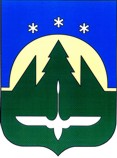 Муниципальное образованиеХанты-Мансийского автономного округа – Югрыгородской округ город  Ханты-МансийскДУМА ГОРОДА ХАНТЫ-МАНСИЙСКАРЕШЕНИЕ№ 268-VI РД						 Принято29 июня 2018 годаОб одобрении проекта изменений в муниципальную программу «Развитие образования в городе Ханты-Мансийске на 2016-2020 годы»Рассмотрев проект изменений в муниципальную программу «Развитие образования в городе Ханты-Мансийске на 2016-2020 годы», утвержденную постановлением Администрации города Ханты-Мансийска от 05 ноября 2013 года №1421 (в редакции постановлений Администрации города Ханты-Мансийска от 19 февраля 2014 года №106, от 24 октября 2014 года №1047, от 31 декабря 2014 года №1310, от 17 апреля 2015 года №551, от 18 декабря 2015 года №1435, от 30 декабря 2015 года №1517, от 06 октября 2016 года №1034, от 26 декабря 2016 года №1400, от 27 марта 2017 года №238, от 10 июля 2017 года №613, от 18 сентября 2017 года №911, от 30 марта 2018 года №183), руководствуясь частью 1 статьи 69 Устава города Ханты-Мансийска,Дума города Ханты-Мансийска РЕШИЛА:Одобрить проект изменений в муниципальную программу «Развитие образования в городе Ханты-Мансийске на 2016-2020 годы» согласно приложению к настоящему Решению.Председатель Думыгорода Ханты-Мансийска                                                                   К.Л. Пенчуков						Подписано						29 июня 2018 годаПриложение к Решению Думы города Ханты-Мансийска от 29 июня 2018 года № 268-VI РДПроект изменений в муниципальную программу «Развитие образования в городеХанты-Мансийске на 2016-2020 годы»Внести в муниципальную программу «Развитие образования в городе Ханты-Мансийске на 2016-2020 годы» (далее - муниципальная программа) следующие изменения:1.Заголовок муниципальной программы изложить в следующей редакции: «Муниципальная программа города Ханты-Мансийска «Развитие образования в городе Ханты-Мансийске на 2018 - 2025 годы».2.Паспорт муниципальной программы изложить в следующей редакции:«».3.В разделе 1 муниципальной программы:3.1.Пункт 1.1 дополнить абзацем двадцать третьим следующего содержания:«План мероприятий («дорожной карты») по поддержке доступа негосударственных организаций (коммерческих, некоммерческих) к предоставлению услуг в социальной сфере на территории города Ханты-Мансийска на 2016-2020 годы, утвержденный распоряжением Администрации города Ханты-Мансийска от 21.09.2017 №183-р.».3.2.Пункт 1.19 изложить в следующей редакции:«1.19.В течение пяти лет планируется увеличение численности обучающихся в общеобразовательных организациях с 13 329 человек в 2018 году до 15 945 человек в 2025 году, в том числе планируется увеличение первоклассников.».3.3.Таблицу 1 пункта 1.19 изложить в следующей редакции:«».3.4.Таблицу 2 пункта 1.20 изложить в следующей редакции:«».3.5.Таблицу 3 пункта 1.22 изложить в следующей редакции:«».3.6.Таблицу 4 пункта 1.22 изложить в следующей редакции: «».3.7.Таблицу 5 пункта 1.22 изложить в следующей редакции:«».3.8.Пункт 1.27 изложить в следующей редакции:«1.27.Данная программа разработана на основе программно-целевого метода и представляет собой комплекс различных мероприятий, направленных на достижение конкретной цели и решение задач, стоящих перед муниципальной системой образования в 2018 - 2025 годах.».3.9.Таблицу 6 пункта 1.29 изложить в следующей редакции:«».4.В разделе 2 муниципальной программы:4.1.Подпункт 2.3.1 пункта 2.3 дополнить абзацем восьмым следующего содержания:«7)обеспечение поэтапного доступа негосударственных организаций (коммерческих, некоммерческих), в том числе социально ориентированных некоммерческих организаций к предоставлению услуг в сфере образования.».4.2.Подпункт 2.4.1 пункта 2.4 изложить в следующей редакции:«2.4.1.Подпрограмма I «Общее образование. Дополнительное образование детей»Итогом реализации подпрограммы станет:1)ежегодное увеличение доли обучающихся 7 - 11 классов, принявших участие в муниципальном этапе Всероссийской олимпиады школьников, в общей численности обучающихся, которая должна составить к 2025 году не менее 36,5%.Показатель определяется на основании отчетов общеобразовательных организаций по итогам года;2)увеличение количества объектов общеобразовательных организаций, в том числе в составе комплексов до 14.Показатель определяется по итогам года на основании данных федерального статистического наблюдения NОО-1 «Сведения об организации, осуществляющей подготовку по образовательным программам начального общего, основного общего, среднего общего образования»;3)увеличение количества детей в возрасте от 6 до 17 лет, охваченных отдыхом и оздоровлением в лагерях вне города Ханты-Мансийска, к 2025 году с 950 до 1125 человек в год.Показатель определяется по итогам года на основании отчетов, представляемых образовательными организациями;4)увеличение количества детей в возрасте от 6 до 17 лет, охваченных отдыхом и оздоровлением в лагерях с дневным пребыванием детей, с 7860 до 8035 человек в год.Показатель определяется по итогам года на основании отчетов, представляемых образовательными организациями;5)увеличение отношения среднемесячной заработной платы педагогических работников общеобразовательных организаций к среднемесячной заработной плате по Ханты-Мансийскому автономному округу - Югре составит 100%.Показатель определяется по итогам года на основании данных федерального статистического наблюдения N ЗП-образование «Сведения о численности и оплате труда работников сферы образования по категориям персонала»;6)увеличение отношения среднемесячной заработной платы педагогических работников дошкольных образовательных организаций к среднемесячной заработной плате в сфере общего образования составит 100%.Показатель определяется по итогам года на основании данных федерального статистического наблюдения №ЗП-образование «Сведения о численности и оплате труда работников сферы образования по категориям персонала»;7)размер среднемесячной заработной платы педагогических работников муниципальных образовательных организаций дошкольного образования с 55939,0 рублей до 61152,0 рублей.Показатель определяется по итогам года на основании данных федерального статистического наблюдения №ЗП-образование «Сведения о численности и оплате труда работников сферы образования по категориям персонала»;8)размер среднемесячной заработной платы педагогических работников муниципальных общеобразовательных организаций с 59584,0 рублей до 78251,0 рублей.Показатель определяется по итогам года на основании данных федерального статистического наблюдения N ЗП-образование «Сведения о численности и оплате труда работников сферы образования по категориям персонала»;9)увеличение доли детей в возрасте от 5 до 18 лет, получающих услуги по дополнительному образованию в организациях различной организационно-правовой формы и формы собственности, в общей численности детей данной возрастной группы с 75,5 % до 78,4%.Показатель определяется по итогам I и II четверти на основании отчетов, представляемых образовательными организациями;10)увеличение доли детей-инвалидов в возрасте от 5 до 18 лет, получающих дополнительное образование, от общей численности детей-инвалидов данного возраста с 30% до 40%.Показатель определяется по итогам года на основании отчетов, предоставляемых из образовательных организаций;11)уменьшение доли обучающихся в муниципальных общеобразовательных учреждениях, занимающихся во вторую (третью) смену, в общей численности обучающихся в муниципальных общеобразовательных учреждениях с 42,5% до 39,6%.Показатель определяется по итогам года на основании данных федерального статистического наблюдения N ОО-1 «Сведения об организации, осуществляющей подготовку по образовательным программам начального общего, основного общего, среднего общего образования»;12)увеличение доли детей первой и второй групп здоровья в общей численности обучающихся в муниципальных общеобразовательных учреждениях с 90,6% до 90,9%.Показатель определяется по итогам года на основании отчетов общеобразовательных организаций;13)уменьшение доли детей в возрасте от 1 до 6 лет, стоящих на учете для определения в муниципальные дошкольные образовательные учреждения, в общей численности детей в возрасте от 1 до 6 лет с 12,8% до 10,5%.Показатель определяется ежеквартально на основании данных Региональной информационной системы «АВЕРС: WEB-Комплектование»;14)увеличение доли детей в возрасте от 1 до 6 лет, получающих дошкольную образовательную услугу и (или) услугу по их содержанию в муниципальных образовательных учреждениях в общей численности детей в возрасте от 1 до 6 лет, с 76,0% до 77,4%.Показатель определяется ежеквартально на основании отчетов о зачисленных детях от 1 до 6 лет в дошкольные образовательные организации;15)доля детей в возрасте от 7 до 18 лет, охваченная образованием с учетом образовательных потребностей и запросов обучающихся, в том числе имеющих ограниченные возможности здоровья, в общей численности населения в возрасте от 7 до 18 лет, составит 99,9%.Показатель определяется на основании отчетов общеобразовательных организаций по итогам квартала;16)увеличение доли детей-инвалидов в возрасте от 1,5 до 7 лет, охваченных дошкольным образованием, от общей численности детей-инвалидов данного возраста, которые могут посещать дошкольные учреждения, с 53% до 60%.Показатель определяется по итогам года. Расчет показателя определен приказом Департамента образования и молодежной политики Ханты-Мансийского автономного округа - Югры от 25.08.2016 №1291 «Об утверждении плана мероприятий («дорожной карты») по организации инклюзивного образования и созданию специальных условий для получения дошкольного и общего образования детьми-инвалидами и детьми с ограниченными возможностями здоровья в Ханты-Мансийском автономном округе - Югре на 2016 - 2018 годы»;17)увеличение доли детей-инвалидов, которым созданы условия для получения качественного общего образования, от общей численности детей-инвалидов школьного возраста с 97% до 100%.Показатель определяется по итогам года на основании отчетов общеобразовательных организаций;18)увеличение доли детей в возрасте от 5 до 18 лет, получающих дополнительное образование с использованием сертификата, закрепляющего гарантию по оплате выбираемых ребенком дополнительных общеразвивающих программ в объеме, не превышающем установленный подушевой норматив, которая должна составить к 2025 году не менее 20%.Показатель определяется по итогам года на основании отчетов, представляемых образовательными организациями;19)увеличение доли детей в возрасте от 3 до 18 лет, охваченных программой «Социокультурные истоки», реализуемой муниципальными дошкольными и общеобразовательными организациями, с 60% до 70,5%.Показатель определяется по итогам года на основании отчетов, представляемых образовательными организациями.«20)увеличение доли негосударственных организаций (коммерческих, некоммерческих), в том числе социально ориентированных некоммерческих организаций, предоставляющих услуги в сфере образования, в общем числе муниципальных, негосударственных (коммерческих, некоммерческих, некоммерческих социально ориентированных) организаций, предоставляющих услуги в сфере образования города Ханты-Мансийска, с 2,46% до 2,5%.Показатель определяется как отношение количества негосударственных организаций (коммерческих, некоммерческих), в том числе социально ориентированных некоммерческих организаций, от общего числа муниципальных, негосударственных (коммерческих, некоммерческих, некоммерческих социально ориентированных) организаций, предоставляющих услуги в сфере образования города Ханты-Мансийска.Рассчитывается по формуле: Кн/Ко*100%, где: Кн – количество негосударственных (коммерческих, некоммерческих, некоммерческих социально ориентированных) организаций, предоставляющих услуги в сфере образования города Ханты-Мансийска;Ко – общее число муниципальных, негосударственных (коммерческих, некоммерческих, некоммерческих социально ориентированных) организаций, предоставляющих услуги в сфере образования города Ханты-Мансийска.21)доля граждан, получающих услуги в негосударственных организациях (коммерческих, некоммерческих), в том числе социально ориентированных некоммерческих организациях, в общем числе граждан, получающих услуги в муниципальных, негосударственных (коммерческих, некоммерческих, некоммерческих социально ориентированных) организациях, предоставляющих услуги в сфере образования города Ханты-Мансийска составит 3,9%.Показатель определяется как отношение количества граждан города Ханты-Мансийска, получающих услуги в негосударственных организациях (коммерческих, некоммерческих), в том числе социально ориентированных некоммерческих организациях, от общего числа граждан города Ханты-Мансийска, получающих услуги в муниципальных, негосударственных (коммерческих, некоммерческих, некоммерческих социально ориентированных) организациях, предоставляющих услуги в сфере образования города Ханты-Мансийска.Показатель определяется по итогам года на основании отчетов, предоставляемых в соответствии со сроками сдачи годовой статистической отчетности (форма № 85-К – 16 января после отчетного периода, форма № ОО-1 – 15 октября после отчетного периода; форма № 1-ДОП – 05 февраля после отчетного периода) муниципальными, негосударственными (коммерческими, некоммерческими, некоммерческими социально ориентированными) организациями, предоставляющих услуги в сфере образования города Ханты-Мансийска. Рассчитывается по формуле: Кн/Ко*100%, где:Кн – количество граждан города Ханты-Мансийска, получающих услуги в негосударственных (коммерческих, некоммерческих, некоммерческих социально ориентированных) организациях, предоставляющих услуги в сфере образования города Ханты-Мансийска;Ко – общее число граждан города Ханты-Мансийска, получающих услуги в муниципальных, негосударственных (коммерческих, некоммерческих, некоммерческих социально ориентированных) организациях, предоставляющих услуги в сфере образования города Ханты-Мансийска.22)увеличение доли средств бюджета города Ханты-Мансийска, выделяемых негосударственным организациям (коммерческим, некоммерческим), в том числе социально ориентированным некоммерческим организациям, на предоставление услуг в сфере образования, в общем объеме средств бюджета города Ханты-Мансийска, выделяемых на предоставление услуг в социальной сфере, потенциально возможных к передаче в сфере образования с 3,4% до 6,8%.Показатель определяется как отношение средств консолидированного бюджета города Ханты-Мансийска, запланированных на предоставление услуг в сфере образования негосударственными организациями (коммерческим, некоммерческим, некоммерческим социально ориентированным), за исключением средств бюджета города Ханты-Мансийска, выделенных на обеспечение системы персонифицированного финансирования дополнительного образования детей, от общего объема средств консолидированного бюджета города Ханты-Мансийска, выделяемых на выполнение услуг (работ) в сфере образования, потенциально возможных к передаче. Рассчитывается по формуле: БНО/БГ*100, где:БНО – средства консолидированного бюджета города Ханты-Мансийска, запланированные на предоставление услуг в сфере образования негосударственным (коммерческим, некоммерческим, некоммерческим социально ориентированным) организациям, за исключением средств бюджета города Ханты-Мансийска, выделенных на обеспечение системы персонифицированного финансирования дополнительного образования детей;БГ – средства консолидированного бюджета города Ханты-Мансийска, выделяемые на выполнение услуг (работ) потенциально возможных к передаче в сфере образования.».4.3.Подпункт 2.4.2 пункта 2.4 изложить в следующей редакции:«2.4.2.Подпрограмма II «Система оценки качества образования и информационная прозрачность системы образования»Итогом реализации подпрограммы станет:1)доля выпускников муниципальных образовательных организаций, сдавших единый государственный экзамен по русскому языку и математике, в общей численности выпускников муниципальных общеобразовательных организаций, сдававших единый государственный экзамен по данным предметам, составит 99,9%.Показатель определяется по итогам года на основании отчетов общеобразовательных организаций;2)доля выпускников муниципальных общеобразовательных учреждений, не получивших аттестат о среднем (полном) образовании, в общей численности выпускников муниципальных общеобразовательных учреждений составит 0,1%.Показатель определяется по итогам года на основании отчетов общеобразовательных организаций.».4.4.Подпункт 2.4.3 пункта 2.4 изложить в следующей редакции:«2.4.3.Подпрограмма III «Допризывная подготовка обучающихся»Итогом реализации подпрограммы станет:1)увеличение доли детей в возрасте от 5 до 18 лет, вовлеченных в детские и юношеские объединения, состоящих в патриотических клубах, центрах, организациях и вовлеченных в мероприятия патриотической направленности, занимающихся военно-прикладными и техническими видами спорта, в общей численности обучающихся данного возраста с 56% до 59,5%.Показатель определяется по итогам I и II четверти на основании отчетов, представляемых образовательными организациями;2)увеличение доли молодых людей в возрасте от 14 до 18 лет, участвующих в деятельности детских и юношеских объединений, в общей численности обучающихся данного возраста с 42% до 48,5%.Показатель определяется по итогам I и II четверти на основании отчетов, представляемых образовательными организациями;3)увеличение доли детей в возрасте от 5 до 18 лет, занимающихся военно-прикладными и техническими видами спорта, в общей численности обучающихся данного возраста с 42% до 48,5%.Показатель определяется по итогам года на основании отчетов, представляемых образовательными организациями.».4.5.Абзац пятый подпункта 2.4.4 пункта 2.4 изложить в следующей редакции:«2)уменьшение доли муниципальных дошкольных учреждений, здания которых находятся в аварийном состоянии или требуют капитального ремонта, в общем количестве муниципальных дошкольных учреждений составит 0%.».5.Таблицу пункта 4.1 раздела 4 муниципальной программы изложить в следующей редакции:«(руб.)».6.Пункт 5.1 раздела 5 муниципальной программы изложить в следующей редакции: «5.1.Программа реализуется в течение 2018 - 2025 годов.».7.Приложение 1 «Система показателей, характеризующих результаты реализации муниципальной программы» к муниципальной программе изложить в редакции согласно таблице 1.8.Приложение 2 «Перечень основных мероприятий» к муниципальной программе изложить в редакции согласно таблице 2.Таблица 1СИСТЕМАПОКАЗАТЕЛЕЙ, ХАРАКТЕРИЗУЮЩИХ РЕЗУЛЬТАТЫ РЕАЛИЗАЦИИМУНИЦИПАЛЬНОЙ ПРОГРАММЫНаименование программы и срок ее реализации: Развитие образования в городе Ханты-Мансийске на 2018 - 2025 годы.Координатор программы: Департамент образования Администрации города Ханты-Мансийска.Таблица 2ПЕРЕЧЕНЬ ОСНОВНЫХ МЕРОПРИЯТИЙНаименование программы«Развитие образования в городе Ханты-Мансийске на 2018 - 2025 годы» (далее - программа)Правовое обоснование для разработки программыБюджетный кодекс Российской ФедерацииФедеральный закон от 29.12.2012 №273-ФЗ «Об образовании в Российской Федерации»;Федеральный закон от 06.10.2003 №131-ФЗ «Об общих принципах организации местного самоуправления в Российской Федерации»;постановление Правительства Ханты-Мансийского автономного округа - Югры от 09.10.2013 №413-п «Развитие образования в Ханты-Мансийском автономном округе - Югре на 2018 - 2025 годы и на период до 2030 года»;постановление Администрации города Ханты-Мансийска от 08.12.2014 №1191 «О программах города Ханты-Мансийска»Разработчик программыДепартамент образования Администрации города Ханты-МансийскаКоординатор программыДепартамент образования Администрации города Ханты-МансийскаИсполнители мероприятий программыДепартамент образования Администрации города Ханты-Мансийска (далее - Департамент образования);Департамент муниципальной собственности Администрации города Ханты-Мансийска (далее - Департамент муниципальной собственности);Департамент градостроительства и архитектуры Администрации города Ханты-Мансийска (далее - Департамент градостроительства и архитектуры);муниципальное казенное учреждение «Дирекция по содержанию имущества казны» (далее - Дирекция по содержанию имущества казны);муниципальное бюджетное учреждение «Управление по эксплуатации служебных зданий» (далее - МБУ «Управление по эксплуатации служебных зданий»);муниципальное казенное учреждение «Управление капитального строительства города Ханты-Мансийска» (далее - Управление капитального строительства);организации, подведомственные Департаменту образования Администрации города Ханты-МансийскаОсновные цели и задачи программыЦель: обеспечение доступности качественного образования, соответствующего современным потребностям инновационного развития экономики муниципального образования, современным потребностям общества и каждого жителя города Ханты-Мансийска.Задачи:1)обеспечение условий для развития системы выявления, поддержки и сопровождения одаренных детей, развития индивидуальных способностей, личностных качеств, творческого потенциала детей;2)создание системных механизмов сохранения и укрепления здоровья детей в организациях образования;3)модернизация системы подготовки, переподготовки и повышения квалификации педагогов и руководителей образовательных организаций;4)оснащение материально-технической базы образовательных организаций в соответствии с современными требованиями;5)развитие системы дополнительного образования детей;6)поддержка системы воспитания и обучения детей, посещающих образовательные организации, реализующие образовательную программу дошкольного образования;7)развитие муниципальной системы оценки качества образования, включающей оценку результатов деятельности по реализации федерального государственного образовательного стандарта и учет динамики достижений каждого обучающегося;8)вовлечение обучающихся в социальную активную деятельность, развитие детских и юношеских объединений;9)создание условий для развития гражданских, военно-патриотических качеств обучающихся;10)оказание психологической помощи обучающимся, оказавшимся в трудной жизненной ситуации;11)повышение качества управления в системе образования;12)повышение качества финансового обеспечения полномочий местного самоуправления;13)обеспечение комплексной безопасности образовательных организаций;14)развитие инфраструктуры общего и дополнительного образования;15)создание универсальной безбарьерной среды для инклюзивного образования детей-инвалидов;16)обеспечение поэтапного доступа негосударственных организаций (коммерческих, некоммерческих), в том числе социально ориентированных некоммерческих организаций к предоставлению услуг в сфере образования.Сроки и этапы реализации программы2018 - 2025 годыПеречень подпрограммПодпрограмма I «Общее образование. Дополнительное образование детей»;Подпрограмма II «Система оценки качества образования и информационная прозрачность системы образования»;Подпрограмма III «Допризывная подготовка обучающихся»;Подпрограмма IV «Ресурсное обеспечение системы образования»Объемы и источники финансирования программы (всего)Общий объем финансирования муниципальной программы - 34 879 057 170,00 рублей, в том числе: бюджет автономного округа – 27 891 448 711,24 рублей; бюджет города Ханты-Мансийска – 6 987 608 458,76 рублей.Показатель 2018 год 2019 год 2020 год 2021 год 2022 год2023 год2024 год2025 годКоличество обучающихся в общеобразовательных организациях (чел.)13 329 13 954 14 54514 84515 145 15 445  15 745  15 945Показатель 2018 год 2018 год 2018 год 2019 год 2019 год 2019 год 2020 год 2020 год 2020 год 2021 год 2021 год 2021 год 2022 год2022 год2022 год2023 год2023 год2023 год2024 год2024 год2024 год2025 год2025 год2025 годКоличество обучающихся в общеобразовательных организациях (чел.)НОООООСООНОООООСОО НОО ОООСООНОООООСОО НОО ООО СООНОООООСООНОООООСООНООООО СОО Количество обучающихся в общеобразовательных организациях (чел.)6 13159981200641862791257669065451310682866801337696668151364710469501391724270851418733471751436Показатель 2018 год 2019 год 2020 год 2021 год 2022 год2023 год2024 год2025 годКоличество детей от 1 до 6 лет, ожидающих предоставления места в дошкольной организации (чел.)1 246 1 140 1 120 1 1101 1001 0991 0891 070Показатель 2018 год 2019 год 2020 год 2021 год 2022 год2023 год2024 год2025 годКоличество детей от 1 до 6 лет, проживающих на территории города (чел.)10 08710 15310 162 10 18210 20210 22210 24210 262Показатель 2018 год 2019 год 2020 год 2021 год 2022 год2023 год2024 год2025 годКоличество детей, посещающих дошкольные образовательные организации (чел.)7 7027 7927 816 7 8367 8567 8767 8967 916№п/пНаименование объектаМощностьСроки реализацииСроки реализацииИсточник финансирования№п/пНаименование объектаМощностьначалоокончание1.Средняя школа на 1056 учащихся в микрорайоне Учхоз города Ханты-Мансийска 105620182020внебюджетные источники (концессионное соглашение)2.Средняя общеобразовательная школа «Гимназия №1» в г. Ханты-Мансийске. Блок 2.60020182020бюджет Ханты-Мансийского автономного округа - Югры, бюджет города Ханты-Мансийска3.II очередь МБОУ «Средняя общеобразовательная школа №8»60020182020внебюджетные источники (концессионное соглашение)4.Средняя школа на 1725 учащихся в микрорайоне Иртыш-2 города Ханты-Мансийска172520182020внебюджетные источники (концессионное соглашение)5.II очередь МБОУ «Средняя общеобразовательная школа №2»60020222024бюджет Ханты-Мансийского автономного округа - Югры, бюджет города Ханты-Мансийска6.Средняя школа на 1100 учащихся в районе СУ-967 города Ханты-Мансийска110020212023внебюджетные источники (концессионное соглашение)7.Средняя школа на 1200 учащихся в районе переулка Южный города Ханты-Мансийска120020222024внебюджетные источники (концессионное соглашение)8.Средняя общеобразовательная школа на 900 учащихся в микрорайоне Восточный города Ханты-Мансийска90020222024внебюджетные источники (концессионное соглашение)Источник финансирования2018 год2019 год2020 год2021 год2022 год2023 год2024 год2025 годИтогоБюджет города Ханты-Мансийска947 182 865,81860 757 407,85863 278 030,85863 278 030,85863 278 030,85863 278 030,85863 278 030,85863 278 030,856 987 608 458,76Бюджет Ханты-Мансийского автономного округа - Югры2 905 160 411,243 562 561 100,03 570 621 200,03 570 621 200,03 570 621 200,03 570 621 200,03 570 621 200,03 570 621 200,027 891 448 711,24№ п/пНаименование показателей результатовНаименование показателей результатовЕд. изм.Базовый показатель на начало реализации программыЗначение показателя по годамЗначение показателя по годамЗначение показателя по годамЗначение показателя по годамЗначение показателя по годамЗначение показателя по годамЗначение показателя по годамЗначение показателя по годамЦелевое значение показателя на момент окончания действия программы№ п/пНаименование показателей результатовНаименование показателей результатовЕд. изм.Базовый показатель на начало реализации программы2018 год2019 год2020 год2021 год2022 год2023 год2024 год2025 годЦелевое значение показателя на момент окончания действия программы122345678910111213Подпрограмма I «Общее образование. Дополнительное образование детей»Подпрограмма I «Общее образование. Дополнительное образование детей»Подпрограмма I «Общее образование. Дополнительное образование детей»Подпрограмма I «Общее образование. Дополнительное образование детей»Подпрограмма I «Общее образование. Дополнительное образование детей»Подпрограмма I «Общее образование. Дополнительное образование детей»Подпрограмма I «Общее образование. Дополнительное образование детей»Подпрограмма I «Общее образование. Дополнительное образование детей»Подпрограмма I «Общее образование. Дополнительное образование детей»Подпрограмма I «Общее образование. Дополнительное образование детей»Подпрограмма I «Общее образование. Дополнительное образование детей»Подпрограмма I «Общее образование. Дополнительное образование детей»Подпрограмма I «Общее образование. Дополнительное образование детей»Подпрограмма I «Общее образование. Дополнительное образование детей»1.1.Доля обучающихся 7 - 11 классов, принявших участие в муниципальном этапе Всероссийской олимпиады школьников, в общей численности обучающихсяДоля обучающихся 7 - 11 классов, принявших участие в муниципальном этапе Всероссийской олимпиады школьников, в общей численности обучающихся%3334353636,136,236,336,436,536,51.2.Количество объектов общеобразовательных организаций, в том числе в составе комплексовКоличество объектов общеобразовательных организаций, в том числе в составе комплексовед.999111111121414141.3.Количество детей в возрасте от 6 до 17 лет, охваченных отдыхом и оздоровлением в лагерях вне города Ханты-МансийскаКоличество детей в возрасте от 6 до 17 лет, охваченных отдыхом и оздоровлением в лагерях вне города Ханты-Мансийскачел. в год95095097510001025105010751100112511251.4.Количество детей в возрасте от 6 до 17 лет, охваченных отдыхом и оздоровлением в лагерях с дневным пребыванием детейКоличество детей в возрасте от 6 до 17 лет, охваченных отдыхом и оздоровлением в лагерях с дневным пребыванием детейчел. в год78607860788579107935796079857010803580351.5.Отношение среднемесячной заработной платы педагогических работников общеобразовательных организаций к среднемесячной заработной плате по Ханты-Мансийскому автономному округу - ЮгреОтношение среднемесячной заработной платы педагогических работников общеобразовательных организаций к среднемесячной заработной плате по Ханты-Мансийскому автономному округу - Югре%1001001001001001001001001001001.6.Отношение среднемесячной заработной платы педагогических работников дошкольных образовательных организаций к среднемесячной заработной плате в сфере общего образованияОтношение среднемесячной заработной платы педагогических работников дошкольных образовательных организаций к среднемесячной заработной плате в сфере общего образования%1001001001001001001001001001001.7.Размер среднемесячной заработной платы педагогических работников муниципальных образовательных организаций дошкольного образованияРазмер среднемесячной заработной платы педагогических работников муниципальных образовательных организаций дошкольного образованияруб.55939,061 152,061 152,061152,061152,061152,061152,061152,061152,061152,01.8.Размер среднемесячной заработной платы педагогических работников муниципальных общеобразовательных организацийРазмер среднемесячной заработной платы педагогических работников муниципальных общеобразовательных организацийруб.59584,078 251,078 251,078251,078251,078251,078251,078251,078251,078251,01.9.Доля детей в возрасте от 5 до 18 лет, получающих услуги по дополнительному образованию в организациях различной организационно-правовой формы и формы собственности, в общей численности детей данной возрастной группыДоля детей в возрасте от 5 до 18 лет, получающих услуги по дополнительному образованию в организациях различной организационно-правовой формы и формы собственности, в общей численности детей данной возрастной группы%75,56872757575,976,076,978,478,41.10.Доля детей-инвалидов в возрасте от 5 до 18 лет, получающих дополнительное образование, от общей численности детей-инвалидов данного возрастаДоля детей-инвалидов в возрасте от 5 до 18 лет, получающих дополнительное образование, от общей численности детей-инвалидов данного возраста%303540404040404040401.11.Доля обучающихся в муниципальных общеобразовательных учреждениях, занимающихся во вторую (третью) смену, в общей численности обучающихся в муниципальных общеобразовательных учрежденияхДоля обучающихся в муниципальных общеобразовательных учреждениях, занимающихся во вторую (третью) смену, в общей численности обучающихся в муниципальных общеобразовательных учреждениях%42,541,440,140,140,039,939,839,739,639,61.12.Доля детей первой и второй групп здоровья в общей численности обучающихся в муниципальных общеобразовательных учрежденияхДоля детей первой и второй групп здоровья в общей численности обучающихся в муниципальных общеобразовательных учреждениях%90,690,790,890,990,990,990,990,990,990,91.13.Доля детей в возрасте от 1 до 6 лет, стоящих на учете для определения в муниципальные дошкольные образовательные учреждения, в общей численности детей в возрасте от 1 до 6 летДоля детей в возрасте от 1 до 6 лет, стоящих на учете для определения в муниципальные дошкольные образовательные учреждения, в общей численности детей в возрасте от 1 до 6 лет%12,812,411,21110,910,810,710,610,510,51.14.Доля детей в возрасте от 1 до 6 лет, получающих дошкольную образовательную услугу и (или) услугу по их содержанию в муниципальных образовательных учреждениях в общей численности детей в возрасте от 1 до 6 летДоля детей в возрасте от 1 до 6 лет, получающих дошкольную образовательную услугу и (или) услугу по их содержанию в муниципальных образовательных учреждениях в общей численности детей в возрасте от 1 до 6 лет%76,076,476,776,97777,177,277,377,477,41.15.Доля детей в возрасте от 7 до 18 лет, охваченная образованием с учетом образовательных потребностей и запросов обучающихся, в том числе имеющих ограниченные возможности здоровья, в общей численности населения в возрасте от 7 до 18 летДоля детей в возрасте от 7 до 18 лет, охваченная образованием с учетом образовательных потребностей и запросов обучающихся, в том числе имеющих ограниченные возможности здоровья, в общей численности населения в возрасте от 7 до 18 лет%99,999,999,999,999,999,999,999,999,999,91.16.Доля детей-инвалидов в возрасте от 1,5 до 7 лет, охваченных дошкольным образованием, от общей численности детей-инвалидов данного возраста, которые могут посещать дошкольные учрежденияДоля детей-инвалидов в возрасте от 1,5 до 7 лет, охваченных дошкольным образованием, от общей численности детей-инвалидов данного возраста, которые могут посещать дошкольные учреждения%535355606060606060601.17.Доля детей-инвалидов, которым созданы условия для получения качественного общего образования, от общей численности детей-инвалидов школьного возрастаДоля детей-инвалидов, которым созданы условия для получения качественного общего образования, от общей численности детей-инвалидов школьного возраста%9798991001001001001001001001.18.Доля детей в возрасте от 5 до 18 лет, получающих дополнительное образование с использованием сертификата, закрепляющего гарантию по оплате выбираемых ребенком дополнительных общеразвивающих программДоля детей в возрасте от 5 до 18 лет, получающих дополнительное образование с использованием сертификата, закрепляющего гарантию по оплате выбираемых ребенком дополнительных общеразвивающих программ%101015202020202020201.19.Доля детей в возрасте от 3 до 18 лет, охваченных программой "Социокультурные истоки", реализуемой муниципальными дошкольными и общеобразовательными организациями во внеурочной деятельностиДоля детей в возрасте от 3 до 18 лет, охваченных программой "Социокультурные истоки", реализуемой муниципальными дошкольными и общеобразовательными организациями во внеурочной деятельности%6063687070,170,270,370,470,570,51.20.Доля негосударственных организаций (коммерческих, некоммерческих), в том числе социально ориентированных некоммерческих организаций, предоставляющих услуги в сфере образования, в общем числе муниципальных, негосударственных (коммерческих, некоммерческих, некоммерческих социально ориентированных) организаций, предоставляющих услуги в сфере образования города Ханты-Мансийска Доля негосударственных организаций (коммерческих, некоммерческих), в том числе социально ориентированных некоммерческих организаций, предоставляющих услуги в сфере образования, в общем числе муниципальных, негосударственных (коммерческих, некоммерческих, некоммерческих социально ориентированных) организаций, предоставляющих услуги в сфере образования города Ханты-Мансийска %-2,462,462,52,52,52,52,52,52,51.21.Доля граждан, получающих услуги в негосударственных организациях (коммерческих, некоммерческих), в том числе социально ориентированных некоммерческих организациях, в общем числе граждан, получающих услуги в муниципальных, негосударственных (коммерческих, некоммерческих, некоммерческих социально ориентированных) организациях, предоставляющих услуги в сфере образования города Ханты-МансийскаДоля граждан, получающих услуги в негосударственных организациях (коммерческих, некоммерческих), в том числе социально ориентированных некоммерческих организациях, в общем числе граждан, получающих услуги в муниципальных, негосударственных (коммерческих, некоммерческих, некоммерческих социально ориентированных) организациях, предоставляющих услуги в сфере образования города Ханты-Мансийска%-3,93,93,93,93,93,93,93,93,91.22..Доля средств бюджета города Ханты-Мансийска, выделяемых негосударственным организациям (коммерческим, некоммерческим), в том числе социально ориентированным некоммерческим организациям, на предоставление услуг в сфере образования, в общем объеме средств бюджета города Ханты-Мансийска, выделяемых на предоставление услуг в социальной сфере, потенциально возможных к передаче в сфере образования с 3,4% до 6,8%Доля средств бюджета города Ханты-Мансийска, выделяемых негосударственным организациям (коммерческим, некоммерческим), в том числе социально ориентированным некоммерческим организациям, на предоставление услуг в сфере образования, в общем объеме средств бюджета города Ханты-Мансийска, выделяемых на предоставление услуг в социальной сфере, потенциально возможных к передаче в сфере образования с 3,4% до 6,8%%-3,43,66,86,86,86,86,86,86,8Подпрограмма II «Система оценки качества образования и информационная прозрачность системы образования»Подпрограмма II «Система оценки качества образования и информационная прозрачность системы образования»Подпрограмма II «Система оценки качества образования и информационная прозрачность системы образования»Подпрограмма II «Система оценки качества образования и информационная прозрачность системы образования»Подпрограмма II «Система оценки качества образования и информационная прозрачность системы образования»Подпрограмма II «Система оценки качества образования и информационная прозрачность системы образования»Подпрограмма II «Система оценки качества образования и информационная прозрачность системы образования»Подпрограмма II «Система оценки качества образования и информационная прозрачность системы образования»Подпрограмма II «Система оценки качества образования и информационная прозрачность системы образования»Подпрограмма II «Система оценки качества образования и информационная прозрачность системы образования»Подпрограмма II «Система оценки качества образования и информационная прозрачность системы образования»Подпрограмма II «Система оценки качества образования и информационная прозрачность системы образования»Подпрограмма II «Система оценки качества образования и информационная прозрачность системы образования»Подпрограмма II «Система оценки качества образования и информационная прозрачность системы образования»2.1Доля выпускников муниципальных образовательных организаций, сдавших единый государственный экзамен по русскому языку и математике, в общей численности выпускников муниципальных общеобразовательных организаций, сдававших единый государственный экзамен по данным предметам%%99,699,899,999,999,999,999,999,999,999,92.2Доля выпускников муниципальных общеобразовательных учреждений, не получивших аттестат о среднем (полном) образовании, в общей численности выпускников муниципальных общеобразовательных учреждений%%0,40,20,10,10,10,10,10,10,1 0,1Подпрограмма III "Допризывная подготовка обучающихся"Подпрограмма III "Допризывная подготовка обучающихся"Подпрограмма III "Допризывная подготовка обучающихся"Подпрограмма III "Допризывная подготовка обучающихся"Подпрограмма III "Допризывная подготовка обучающихся"Подпрограмма III "Допризывная подготовка обучающихся"Подпрограмма III "Допризывная подготовка обучающихся"Подпрограмма III "Допризывная подготовка обучающихся"Подпрограмма III "Допризывная подготовка обучающихся"Подпрограмма III "Допризывная подготовка обучающихся"Подпрограмма III "Допризывная подготовка обучающихся"Подпрограмма III "Допризывная подготовка обучающихся"Подпрограмма III "Допризывная подготовка обучающихся"Подпрограмма III "Допризывная подготовка обучающихся"3.1Доля детей от 5 до 18 лет, вовлеченных в детские и юношеские объединения, состоящих в патриотических клубах, центрах, организациях и вовлеченных в мероприятия патриотической направленности, занимающихся военно-прикладными и техническими видами спорта, в общей численности обучающихся данного возраста%%5657585959,159,259,359,459,559,53.2Увеличение доли молодых людей в возрасте от 14 до 18 лет, участвующих в деятельности детских и юношеских объединений, в общей численности обучающихся данного возраста%%4244464848,148,248,348,448,548,53.3Увеличение доли детей в возрасте от 5 до 18 лет, занимающихся военно-прикладными и техническими видами спорта, в общей численности обучающихся данного возраста%%4244464848,148,248,348,448,548,5Подпрограмма IV "Ресурсное обеспечение системы образования"Подпрограмма IV "Ресурсное обеспечение системы образования"Подпрограмма IV "Ресурсное обеспечение системы образования"Подпрограмма IV "Ресурсное обеспечение системы образования"Подпрограмма IV "Ресурсное обеспечение системы образования"Подпрограмма IV "Ресурсное обеспечение системы образования"Подпрограмма IV "Ресурсное обеспечение системы образования"Подпрограмма IV "Ресурсное обеспечение системы образования"Подпрограмма IV "Ресурсное обеспечение системы образования"Подпрограмма IV "Ресурсное обеспечение системы образования"Подпрограмма IV "Ресурсное обеспечение системы образования"Подпрограмма IV "Ресурсное обеспечение системы образования"Подпрограмма IV "Ресурсное обеспечение системы образования"Подпрограмма IV "Ресурсное обеспечение системы образования"4.1Доля муниципальных общеобразовательных учреждений, здания которых находятся в аварийном состоянии или требуют капитального ремонта, в общем количестве муниципальных общеобразовательных учреждений%%00000000004.2Доля муниципальных дошкольных учреждений, здания которых находятся в аварийном состоянии или требуют капитального ремонта, в общем количестве муниципальных дошкольных учреждений%%00000000004.3.Доля муниципальных общеобразовательных учреждений, соответствующих современным требованиям обучения, в общем количестве муниципальных общеобразовательных учреждений%%100100100100100100100100100100№ п/пОсновные мероприятия Программы                     (связь мероприятий с показателями муниципальной программы)Главный распорядитель бюджетных средствИсполнители программыИсточники финансированияФинансовые затраты на реализацию Финансовые затраты на реализацию Финансовые затраты на реализацию Финансовые затраты на реализацию Финансовые затраты на реализацию Финансовые затраты на реализацию Финансовые затраты на реализацию Финансовые затраты на реализацию Финансовые затраты на реализацию № п/пОсновные мероприятия Программы                     (связь мероприятий с показателями муниципальной программы)Главный распорядитель бюджетных средствИсполнители программыИсточники финансирования(в  рублях)(в  рублях)(в  рублях)(в  рублях)(в  рублях)(в  рублях)(в  рублях)(в  рублях)(в  рублях)№ п/пОсновные мероприятия Программы                     (связь мероприятий с показателями муниципальной программы)Главный распорядитель бюджетных средствИсполнители программыИсточники финансированиявсего№ п/пОсновные мероприятия Программы                     (связь мероприятий с показателями муниципальной программы)Главный распорядитель бюджетных средствИсполнители программыИсточники финансированиявсего2018 год2019 год2020 год2021 год2022 год2023 год2024 год2025 год1234567891011121314Подпрограмма I «Общее образование. Дополнительное образование детей»Подпрограмма I «Общее образование. Дополнительное образование детей»Подпрограмма I «Общее образование. Дополнительное образование детей»Подпрограмма I «Общее образование. Дополнительное образование детей»Подпрограмма I «Общее образование. Дополнительное образование детей»Подпрограмма I «Общее образование. Дополнительное образование детей»Подпрограмма I «Общее образование. Дополнительное образование детей»Подпрограмма I «Общее образование. Дополнительное образование детей»Подпрограмма I «Общее образование. Дополнительное образование детей»Подпрограмма I «Общее образование. Дополнительное образование детей»Подпрограмма I «Общее образование. Дополнительное образование детей»Подпрограмма I «Общее образование. Дополнительное образование детей»Подпрограмма I «Общее образование. Дополнительное образование детей»Подпрограмма I «Общее образование. Дополнительное образование детей»1.Развитие системы дошкольного и общего образования                                         (Показатели 1.6,1.7,1.8,1.14,1.15,1.16)Департамент образования Администрации города Ханты-МансийскаДепартамент образования Администрации города Ханты-Мансийскавсего39 106 189,244 834 218,034 827 853,034 907 353,034 907 353,034 907 353,034 907 353,034 907 353,034 907 353,031.Развитие системы дошкольного и общего образования                                         (Показатели 1.6,1.7,1.8,1.14,1.15,1.16)Департамент образования Администрации города Ханты-МансийскаДепартамент образования Администрации города Ханты-Мансийскабюджет автономного округа7 559 365,00453 365,00947 000,001 026 500,001 026 500,001 026 500,001 026 500,001 026 500,001 026 500,001.Развитие системы дошкольного и общего образования                                         (Показатели 1.6,1.7,1.8,1.14,1.15,1.16)Департамент образования Администрации города Ханты-МансийскаДепартамент образования Администрации города Ханты-Мансийскабюджет города31 546 824,244 380 853,033 880 853,033 880 853,033 880 853,033 880 853,033 880 853,033 880 853,033 880 853,032.Развитие системы дополнительного образования детей. Организация летнего отдыха и оздоровления детей
 (Показатели 1.3,1.4,1.8,1.9)Департамент образования Администрации города Ханты-МансийскаДепартамент образования Администрации города Ханты-Мансийскавсего396 094 190,4855 337 306,1148 679 554,9148 679 554,9148 679 554,9148 679 554,9148 679 554,9148 679 554,9148 679 554,912.Развитие системы дополнительного образования детей. Организация летнего отдыха и оздоровления детей
 (Показатели 1.3,1.4,1.8,1.9)Департамент образования Администрации города Ханты-МансийскаДепартамент образования Администрации города Ханты-Мансийскабюджет автономного округа284 782 646,2435 012 846,2435 681 400,0035 681 400,0035 681 400,0035 681 400,0035 681 400,0035 681 400,0035 681 400,002.Развитие системы дополнительного образования детей. Организация летнего отдыха и оздоровления детей
 (Показатели 1.3,1.4,1.8,1.9)Департамент образования Администрации города Ханты-МансийскаДепартамент образования Администрации города Ханты-Мансийскабюджет города111 311 544,2420 324 459,8712 998 154,9112 998 154,9112 998 154,9112 998 154,9112 998 154,9112 998 154,9112 998 154,913.
  Основное мероприятие "Обеспечение реализации основных общеобразовательных программ и программ дополнительного образования в образовательных организациях, расположенных на территории города Ханты-Мансийска"
(Показатели 1.1,1.2,1.5,1.10,1.11,1.12,1.17,1.20,1.21,1.22)Департамент образования Администрации города Ханты-МансийскаДепартамент образования Администрации города Ханты-Мансийскавсего25 584 325 774,383 444 074 033,653 175 497 734,393 160 792 334,393 160 792 334,393 160 792 334,393 160 792 334,393 160 792 334,393 160 792 334,393.
  Основное мероприятие "Обеспечение реализации основных общеобразовательных программ и программ дополнительного образования в образовательных организациях, расположенных на территории города Ханты-Мансийска"
(Показатели 1.1,1.2,1.5,1.10,1.11,1.12,1.17,1.20,1.21,1.22)Департамент образования Администрации города Ханты-МансийскаДепартамент образования Администрации города Ханты-Мансийскабюджет автономного округа21 662 245 845,842 847 050 345,842 700 489 700,002 685 784 300,002 685 784 300,002 685 784 300,002 685 784 300,002 685 784 300,002 685 784 300,003.
  Основное мероприятие "Обеспечение реализации основных общеобразовательных программ и программ дополнительного образования в образовательных организациях, расположенных на территории города Ханты-Мансийска"
(Показатели 1.1,1.2,1.5,1.10,1.11,1.12,1.17,1.20,1.21,1.22)Департамент образования Администрации города Ханты-МансийскаДепартамент образования Администрации города Ханты-Мансийскабюджет города3 922 079 928,54597 023 687,81475 008 034,39475 008 034,39475 008 034,39475 008 034,39475 008 034,39475 008 034,39475 008 034,394.Создание условий для функционирования  и обеспечение системы персонифицированного финансирования дополнительного образования детей (Показатель 1.18.)Департамент образования Администрации города Ханты-МансийскаДепартамент образования Администрации города Ханты-Мансийскавсего892 216 190,6685 384 362,34115 261 689,76115 261 689,76115 261 689,76115 261 689,76115 261 689,76115 261 689,76115 261 689,764.Создание условий для функционирования  и обеспечение системы персонифицированного финансирования дополнительного образования детей (Показатель 1.18.)Департамент образования Администрации города Ханты-МансийскаДепартамент образования Администрации города Ханты-Мансийскабюджет автономного округа0,000,000,000,000,000,000,000,000,004.Создание условий для функционирования  и обеспечение системы персонифицированного финансирования дополнительного образования детей (Показатель 1.18.)Департамент образования Администрации города Ханты-МансийскаДепартамент образования Администрации города Ханты-Мансийскабюджет города892 216 190,6685 384 362,34115 261 689,76115 261 689,76115 261 689,76115 261 689,76115 261 689,76115 261 689,76115 261 689,76Итого по подпрограмме IИтого по подпрограмме IИтого по подпрограмме IИтого по подпрограмме Iвсего26 911 742 344,763 589 629 920,133 344 266 832,093 329 640 932,093 329 640 932,093 329 640 932,093 329 640 932,093 329 640 932,093 329 640 932,09Итого по подпрограмме IИтого по подпрограмме IИтого по подпрограмме IИтого по подпрограмме Iбюджет автономного округа21 954 587 857,082 882 516 557,082 737 118 100,002 722 492 200,002 722 492 200,002 722 492 200,002 722 492 200,002 722 492 200,002 722 492 200,00Итого по подпрограмме IИтого по подпрограмме IИтого по подпрограмме IИтого по подпрограмме Iбюджет города4 957 154 487,68707 113 363,05607 148 732,09607 148 732,09607 148 732,09607 148 732,09607 148 732,09607 148 732,09607 148 732,09Подпрограмма II. Система оценки качества образования и информационная прозрачность системы образования Подпрограмма II. Система оценки качества образования и информационная прозрачность системы образования Подпрограмма II. Система оценки качества образования и информационная прозрачность системы образования Подпрограмма II. Система оценки качества образования и информационная прозрачность системы образования Подпрограмма II. Система оценки качества образования и информационная прозрачность системы образования Подпрограмма II. Система оценки качества образования и информационная прозрачность системы образования Подпрограмма II. Система оценки качества образования и информационная прозрачность системы образования Подпрограмма II. Система оценки качества образования и информационная прозрачность системы образования Подпрограмма II. Система оценки качества образования и информационная прозрачность системы образования Подпрограмма II. Система оценки качества образования и информационная прозрачность системы образования Подпрограмма II. Система оценки качества образования и информационная прозрачность системы образования Подпрограмма II. Система оценки качества образования и информационная прозрачность системы образования Подпрограмма II. Система оценки качества образования и информационная прозрачность системы образования Подпрограмма II. Система оценки качества образования и информационная прозрачность системы образования 1.Развитие муниципальной системы оценки качества образования, включающей оценку результатов деятельности по реализации федерального государственного образовательного стандарта и учет динамики достижений каждого обучающегося                                                                 (Показатель 2.1.; 2.2.)Департамент образования Администрации города Ханты-МансийскаДепартамент образования Администрации города Ханты-МансийскаВсего:5 779 500,00799 000,00711 500,00711 500,00711 500,00711 500,00711 500,00711 500,00711 500,001.Развитие муниципальной системы оценки качества образования, включающей оценку результатов деятельности по реализации федерального государственного образовательного стандарта и учет динамики достижений каждого обучающегося                                                                 (Показатель 2.1.; 2.2.)Департамент образования Администрации города Ханты-МансийскаДепартамент образования Администрации города Ханты-Мансийскабюджет автономного округа1 387 500,00250 000,00162 500,00162 500,00162 500,00162 500,00162 500,00162 500,00162 500,001.Развитие муниципальной системы оценки качества образования, включающей оценку результатов деятельности по реализации федерального государственного образовательного стандарта и учет динамики достижений каждого обучающегося                                                                 (Показатель 2.1.; 2.2.)Департамент образования Администрации города Ханты-МансийскаДепартамент образования Администрации города Ханты-Мансийскабюджет города4 392 000,00549 000,00549 000,00549 000,00549 000,00549 000,00549 000,00549 000,00549 000,00Итого по подпрограмме IIИтого по подпрограмме IIИтого по подпрограмме IIИтого по подпрограмме IIВсего:5 779 500,00799 000,00711 500,00711 500,00711 500,00711 500,00711 500,00711 500,00711 500,00Итого по подпрограмме IIИтого по подпрограмме IIИтого по подпрограмме IIИтого по подпрограмме IIбюджет автономного округа1 387 500,00250 000,00162 500,00162 500,00162 500,00162 500,00162 500,00162 500,00162 500,00Итого по подпрограмме IIИтого по подпрограмме IIИтого по подпрограмме IIИтого по подпрограмме IIбюджет города4 392 000,00549 000,00549 000,00549 000,00549 000,00549 000,00549 000,00549 000,00549 000,00Подпрограмма III. «Допризывная подготовка обучающихся».Подпрограмма III. «Допризывная подготовка обучающихся».Подпрограмма III. «Допризывная подготовка обучающихся».Подпрограмма III. «Допризывная подготовка обучающихся».Подпрограмма III. «Допризывная подготовка обучающихся».Подпрограмма III. «Допризывная подготовка обучающихся».Подпрограмма III. «Допризывная подготовка обучающихся».Подпрограмма III. «Допризывная подготовка обучающихся».Подпрограмма III. «Допризывная подготовка обучающихся».Подпрограмма III. «Допризывная подготовка обучающихся».Подпрограмма III. «Допризывная подготовка обучающихся».Подпрограмма III. «Допризывная подготовка обучающихся».Подпрограмма III. «Допризывная подготовка обучающихся».Подпрограмма III. «Допризывная подготовка обучающихся».1.Поддержка детских и юношеских общественных организаций и объединений                                                 (Показатели 3.1. - 3.2.)Департамент образования Администрации города Ханты-МансийскаДепартамент образования Администрации города Ханты-МансийскаВсего1 388 800,00173 600,00173 600,00173 600,00173 600,00173 600,00173 600,00173 600,00173 600,001.Поддержка детских и юношеских общественных организаций и объединений                                                 (Показатели 3.1. - 3.2.)Департамент образования Администрации города Ханты-МансийскаДепартамент образования Администрации города Ханты-Мансийскабюджет автономного округа0,000,000,000,000,000,000,000,000,001.Поддержка детских и юношеских общественных организаций и объединений                                                 (Показатели 3.1. - 3.2.)Департамент образования Администрации города Ханты-МансийскаДепартамент образования Администрации города Ханты-Мансийскабюджет города1 388 800,00173 600,00173 600,00173 600,00173 600,00173 600,00173 600,00173 600,00173 600,002.Создание условий для развития гражданско-, военно-патриотических качеств обучающихся                                (Показатель 3.3.)Департамент образования Администрации города Ханты-МансийскаДепартамент образования Администрации города Ханты-Мансийскавсего3 272 800,00409 100,00409 100,00409 100,00409 100,00409 100,00409 100,00409 100,00409 100,002.Создание условий для развития гражданско-, военно-патриотических качеств обучающихся                                (Показатель 3.3.)Департамент образования Администрации города Ханты-МансийскаДепартамент образования Администрации города Ханты-Мансийскабюджет автономного округа0,000,000,000,000,000,000,000,000,002.Создание условий для развития гражданско-, военно-патриотических качеств обучающихся                                (Показатель 3.3.)Департамент образования Администрации города Ханты-МансийскаДепартамент образования Администрации города Ханты-Мансийскабюджет города3 272 800,00409 100,00409 100,00409 100,00409 100,00409 100,00409 100,00409 100,00409 100,003.Оказание психологической помощи обучающимся, оказавшимся в трудной жизненной ситуации. Профилактика детского дорожно-транспортного травматизма                  Департамент образования Администрации города Ханты-МансийскаДепартамент образования Администрации города Ханты-Мансийскавсего2 296 000,00287 000,00287 000,00287 000,00287 000,00287 000,00287 000,00287 000,00287 000,003.Оказание психологической помощи обучающимся, оказавшимся в трудной жизненной ситуации. Профилактика детского дорожно-транспортного травматизма                  Департамент образования Администрации города Ханты-МансийскаДепартамент образования Администрации города Ханты-Мансийскабюджет автономного округа0,000,000,000,000,000,000,000,000,003.Оказание психологической помощи обучающимся, оказавшимся в трудной жизненной ситуации. Профилактика детского дорожно-транспортного травматизма                  Департамент образования Администрации города Ханты-МансийскаДепартамент образования Администрации города Ханты-Мансийскабюджет города2 296 000,00287 000,00287 000,00287 000,00287 000,00287 000,00287 000,00287 000,00287 000,00Итого по подпрограмме IIIИтого по подпрограмме IIIИтого по подпрограмме IIIИтого по подпрограмме IIIВсего:6 957 600,00869 700,00869 700,00869 700,00869 700,00869 700,00869 700,00869 700,00869 700,00Итого по подпрограмме IIIИтого по подпрограмме IIIИтого по подпрограмме IIIИтого по подпрограмме IIIбюджет автономного округа0,000,000,000,000,000,000,000,000,00Итого по подпрограмме IIIИтого по подпрограмме IIIИтого по подпрограмме IIIИтого по подпрограмме IIIбюджет города6 957 600,00869 700,00869 700,00869 700,00869 700,00869 700,00869 700,00869 700,00869 700,00Подпрограмма IV. "Ресурсное обеспечение системы образования"Подпрограмма IV. "Ресурсное обеспечение системы образования"Подпрограмма IV. "Ресурсное обеспечение системы образования"Подпрограмма IV. "Ресурсное обеспечение системы образования"Подпрограмма IV. "Ресурсное обеспечение системы образования"Подпрограмма IV. "Ресурсное обеспечение системы образования"Подпрограмма IV. "Ресурсное обеспечение системы образования"Подпрограмма IV. "Ресурсное обеспечение системы образования"Подпрограмма IV. "Ресурсное обеспечение системы образования"Подпрограмма IV. "Ресурсное обеспечение системы образования"Подпрограмма IV. "Ресурсное обеспечение системы образования"Подпрограмма IV. "Ресурсное обеспечение системы образования"Подпрограмма IV. "Ресурсное обеспечение системы образования"Подпрограмма IV. "Ресурсное обеспечение системы образования"1.Обеспечение функций управления и контроля в сфере образования          Департамент образования Администрации города Ханты-МансийскаДепартамент образования Администрации города Ханты-Мансийскабюджет города180 839 762,1622 604 970,2722 604 970,2722 604 970,2722 604 970,2722 604 970,2722 604 970,2722 604 970,2722 604 970,272.Финансовое обеспечение полномочий органов местного самоуправления города Ханты-Мансийска в сфере образования                       Департамент образования Администрации города Ханты-МансийскаДепартамент образования Администрации города Ханты-Мансийскавсего:737 345 358,0892 481 554,6592 123 400,4992 123 400,4992 123 400,4992 123 400,4992 123 400,4992 123 400,4992 123 400,492.Финансовое обеспечение полномочий органов местного самоуправления города Ханты-Мансийска в сфере образования                       Департамент образования Администрации города Ханты-МансийскаДепартамент образования Администрации города Ханты-Мансийскабюджет автономного округа358 154,16358 154,160,000,000,000,000,000,000,002.Финансовое обеспечение полномочий органов местного самоуправления города Ханты-Мансийска в сфере образования                       Департамент образования Администрации города Ханты-МансийскаДепартамент образования Администрации города Ханты-Мансийскабюджет города736 987 203,9292 123 400,4992 123 400,4992 123 400,4992 123 400,4992 123 400,4992 123 400,4992 123 400,4992 123 400,493.Обеспечение комплексной безопасности образовательных организаций                                               (Показатели  4.1-4.2) Департамент городского хозяйства Администрации города Ханты-МансийскаМуниципальное бюджетное учреждение "Управление по эксплуатации служебных зданий"всего:781 497 596,00106 118 122,0096 482 782,0096 482 782,0096 482 782,0096 482 782,0096 482 782,0096 482 782,0096 482 782,003.Обеспечение комплексной безопасности образовательных организаций                                               (Показатели  4.1-4.2) Департамент городского хозяйства Администрации города Ханты-МансийскаМуниципальное бюджетное учреждение "Управление по эксплуатации служебных зданий"бюджет автономного округа135 700,00135 700,000,000,000,000,000,000,000,003.Обеспечение комплексной безопасности образовательных организаций                                               (Показатели  4.1-4.2) Департамент городского хозяйства Администрации города Ханты-МансийскаМуниципальное бюджетное учреждение "Управление по эксплуатации служебных зданий"бюджет города781 361 896,00105 982 422,0096 482 782,0096 482 782,0096 482 782,0096 482 782,0096 482 782,0096 482 782,0096 482 782,004.Развитие материально-технической базы образовательных организаций
(Показатель 4.3)Департамент образования Администрации города Ханты-Мансийска, Департамент муниципальной собственности Администрации города Ханты-Мансийска, Департамент градостроительства и архитектуры Администрации города Ханты-МансийскаДепартамент образования Администрации города Ханты-Мансийска, Департамент муниципальной собственности Администрации города Ханты-Мансийска, Департамент градостроительства и архитектуры Администрации города Ханты-Мансийска, Муниципальное казенное учреждение «Управление капитального строительства города Ханты-Мансийска»,  Муниципльное казенное учреждение "Дирекция по содержанию имущества казны"всего6 254 895 009,0039 840 010,00866 259 323,00891 465 946,00891 465 946,00891 465 946,00891 465 946,00891 465 946,00891 465 946,004.Развитие материально-технической базы образовательных организаций
(Показатель 4.3)Департамент образования Администрации города Ханты-Мансийска, Департамент муниципальной собственности Администрации города Ханты-Мансийска, Департамент градостроительства и архитектуры Администрации города Ханты-МансийскаДепартамент образования Администрации города Ханты-Мансийска, Департамент муниципальной собственности Администрации города Ханты-Мансийска, Департамент градостроительства и архитектуры Администрации города Ханты-Мансийска, Муниципальное казенное учреждение «Управление капитального строительства города Ханты-Мансийска»,  Муниципльное казенное учреждение "Дирекция по содержанию имущества казны"бюджет автономного округа5 934 979 500,0021 900 000,00825 280 500,00847 966 500,00847 966 500,00847 966 500,00847 966 500,00847 966 500,00847 966 500,004.Развитие материально-технической базы образовательных организаций
(Показатель 4.3)Департамент образования Администрации города Ханты-Мансийска, Департамент муниципальной собственности Администрации города Ханты-Мансийска, Департамент градостроительства и архитектуры Администрации города Ханты-МансийскаДепартамент образования Администрации города Ханты-Мансийска, Департамент муниципальной собственности Администрации города Ханты-Мансийска, Департамент градостроительства и архитектуры Администрации города Ханты-Мансийска, Муниципальное казенное учреждение «Управление капитального строительства города Ханты-Мансийска»,  Муниципльное казенное учреждение "Дирекция по содержанию имущества казны"бюджет города319 915 509,0017 940 010,0040 978 823,0043 499 446,0043 499 446,0043 499 446,0043 499 446,0043 499 446,0043 499 446,00Итого по подпрограмме IVИтого по подпрограмме IVИтого по подпрограмме IVИтого по подпрограмме IVвсего:7 954 577 725,24261 044 656,921 077 470 475,761 102 677 098,761 102 677 098,761 102 677 098,761 102 677 098,761 102 677 098,761 102 677 098,76Итого по подпрограмме IVИтого по подпрограмме IVИтого по подпрограмме IVИтого по подпрограмме IVбюджет автономного округа5 935 473 354,1622 393 854,16825 280 500,00847 966 500,00847 966 500,00847 966 500,00847 966 500,00847 966 500,00847 966 500,00Итого по подпрограмме IVИтого по подпрограмме IVИтого по подпрограмме IVИтого по подпрограмме IVбюджет города2 019 104 371,08238 650 802,76252 189 975,76254 710 598,76254 710 598,76254 710 598,76254 710 598,76254 710 598,76254 710 598,76Всего по муниципальной программеВсего по муниципальной программеВсего по муниципальной программеВсего по муниципальной программевсего34 879 057 170,003 852 343 277,054 423 318 507,854 433 899 230,854 433 899 230,854 433 899 230,854 433 899 230,854 433 899 230,854 433 899 230,85Всего по муниципальной программеВсего по муниципальной программеВсего по муниципальной программеВсего по муниципальной программебюджет автономного округа27 891 448 711,242 905 160 411,243 562 561 100,003 570 621 200,003 570 621 200,003 570 621 200,003 570 621 200,003 570 621 200,003 570 621 200,00Всего по муниципальной программеВсего по муниципальной программеВсего по муниципальной программеВсего по муниципальной программебюджет города6 987 608 458,76947 182 865,81860 757 407,85863 278 030,85863 278 030,85863 278 030,85863 278 030,85863 278 030,85863 278 030,85в том числе:в том числе:в том числе:в том числе:Департамент образования Администрации города Ханты-МансийскаДепартамент образования Администрации города Ханты-МансийскаДепартамент образования Администрации города Ханты-МансийскаДепартамент образования Администрации города Ханты-Мансийскавсего:27 844 564 565,003 708 285 145,053 460 576 402,853 445 950 502,853 445 950 502,853 445 950 502,853 445 950 502,853 445 950 502,853 445 950 502,85Департамент образования Администрации города Ханты-МансийскаДепартамент образования Администрации города Ханты-МансийскаДепартамент образования Администрации города Ханты-МансийскаДепартамент образования Администрации города Ханты-Мансийскабюджет автономного округа21 958 233 511,242 885 024 711,242 737 280 600,002 722 654 700,002 722 654 700,002 722 654 700,002 722 654 700,002 722 654 700,002 722 654 700,00Департамент образования Администрации города Ханты-МансийскаДепартамент образования Администрации города Ханты-МансийскаДепартамент образования Администрации города Ханты-МансийскаДепартамент образования Администрации города Ханты-Мансийскабюджет города5 886 331 053,76823 260 433,81723 295 802,85723 295 802,85723 295 802,85723 295 802,85723 295 802,85723 295 802,85723 295 802,85Депатамент градостроительства и архитектуры Администрации города Ханты-МансийскаДепатамент градостроительства и архитектуры Администрации города Ханты-МансийскаДепатамент градостроительства и архитектуры Администрации города Ханты-МансийскаДепатамент градостроительства и архитектуры Администрации города Ханты-МансийскаВсего:3 057 694 509,0037 940 010,00409 787 823,00434 994 446,00434 994 446,00434 994 446,00434 994 446,00434 994 446,00434 994 446,00Депатамент градостроительства и архитектуры Администрации города Ханты-МансийскаДепатамент градостроительства и архитектуры Администрации города Ханты-МансийскаДепатамент градостроительства и архитектуры Администрации города Ханты-МансийскаДепатамент градостроительства и архитектуры Администрации города Ханты-Мансийскабюджет автономного округа2 737 779 000,0020 000 000,00368 809 000,00391 495 000,00391 495 000,00391 495 000,00391 495 000,00391 495 000,00391 495 000,00Депатамент градостроительства и архитектуры Администрации города Ханты-МансийскаДепатамент градостроительства и архитектуры Администрации города Ханты-МансийскаДепатамент градостроительства и архитектуры Администрации города Ханты-МансийскаДепатамент градостроительства и архитектуры Администрации города Ханты-Мансийскабюджет города319 915 509,0017 940 010,0040 978 823,0043 499 446,0043 499 446,0043 499 446,0043 499 446,0043 499 446,0043 499 446,00Департамент городского хозяйства Администрации города Ханты-МансийскаДепартамент городского хозяйства Администрации города Ханты-МансийскаДепартамент городского хозяйства Администрации города Ханты-МансийскаДепартамент городского хозяйства Администрации города Ханты-МансийскаВсего:781 497 596,00106 118 122,0096 482 782,0096 482 782,0096 482 782,0096 482 782,0096 482 782,0096 482 782,0096 482 782,00Департамент городского хозяйства Администрации города Ханты-МансийскаДепартамент городского хозяйства Администрации города Ханты-МансийскаДепартамент городского хозяйства Администрации города Ханты-МансийскаДепартамент городского хозяйства Администрации города Ханты-Мансийскабюджет автономного округа135 700,00135 700,000,000,000,000,000,000,000,00Департамент городского хозяйства Администрации города Ханты-МансийскаДепартамент городского хозяйства Администрации города Ханты-МансийскаДепартамент городского хозяйства Администрации города Ханты-МансийскаДепартамент городского хозяйства Администрации города Ханты-Мансийскабюджет города781 361 896,00105 982 422,0096 482 782,0096 482 782,0096 482 782,0096 482 782,0096 482 782,0096 482 782,0096 482 782,00Департамент муниципальной собственности Администрации города Ханты-МансийскаДепартамент муниципальной собственности Администрации города Ханты-МансийскаДепартамент муниципальной собственности Администрации города Ханты-МансийскаДепартамент муниципальной собственности Администрации города Ханты-Мансийскавсего:3 195 300 500,000,00456 471 500,00456 471 500,00456 471 500,00456 471 500,00456 471 500,00456 471 500,00456 471 500,00Департамент муниципальной собственности Администрации города Ханты-МансийскаДепартамент муниципальной собственности Администрации города Ханты-МансийскаДепартамент муниципальной собственности Администрации города Ханты-МансийскаДепартамент муниципальной собственности Администрации города Ханты-Мансийскабюджет автономного округа3 195 300 500,000,00456 471 500,00456 471 500,00456 471 500,00456 471 500,00456 471 500,00456 471 500,00456 471 500,00Департамент муниципальной собственности Администрации города Ханты-МансийскаДепартамент муниципальной собственности Администрации города Ханты-МансийскаДепартамент муниципальной собственности Администрации города Ханты-МансийскаДепартамент муниципальной собственности Администрации города Ханты-Мансийскабюджет города0,000,000,000,000,000,000,000,000,00Департамент муниципальной собственности Администрации города Ханты-МансийскаДепартамент муниципальной собственности Администрации города Ханты-МансийскаДепартамент муниципальной собственности Администрации города Ханты-МансийскаДепартамент муниципальной собственности Администрации города Ханты-Мансийскабюджет города0,000,000,000,000,000,000,000,000,00Департамент муниципальной собственности Администрации города Ханты-МансийскаДепартамент муниципальной собственности Администрации города Ханты-МансийскаДепартамент муниципальной собственности Администрации города Ханты-МансийскаДепартамент муниципальной собственности Администрации города Ханты-Мансийскабюджет города0,000,000,000,000,000,000,000,000,00